Tabel Dokter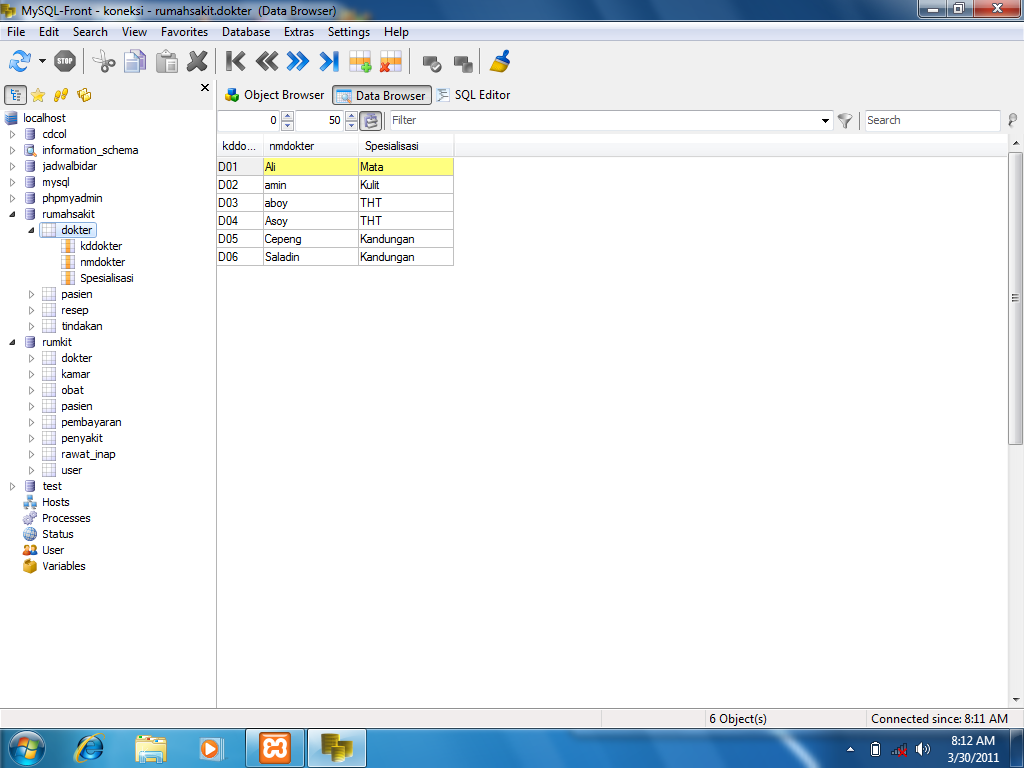 Tabel Pasien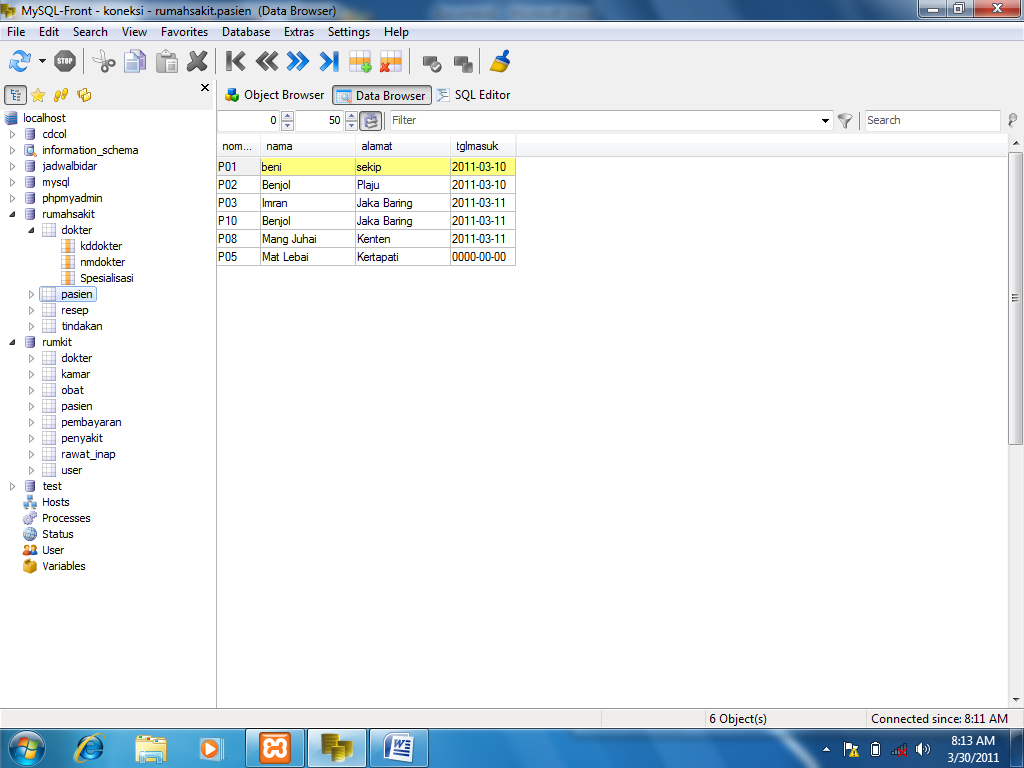 Tabel Resep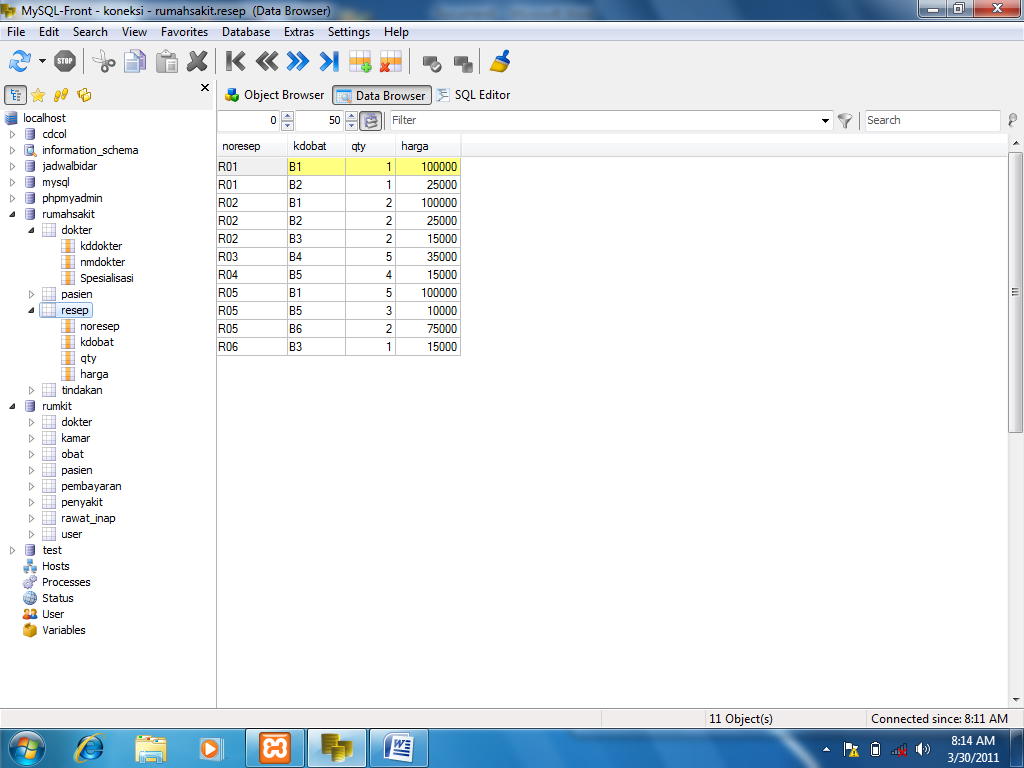 Tabel tindakan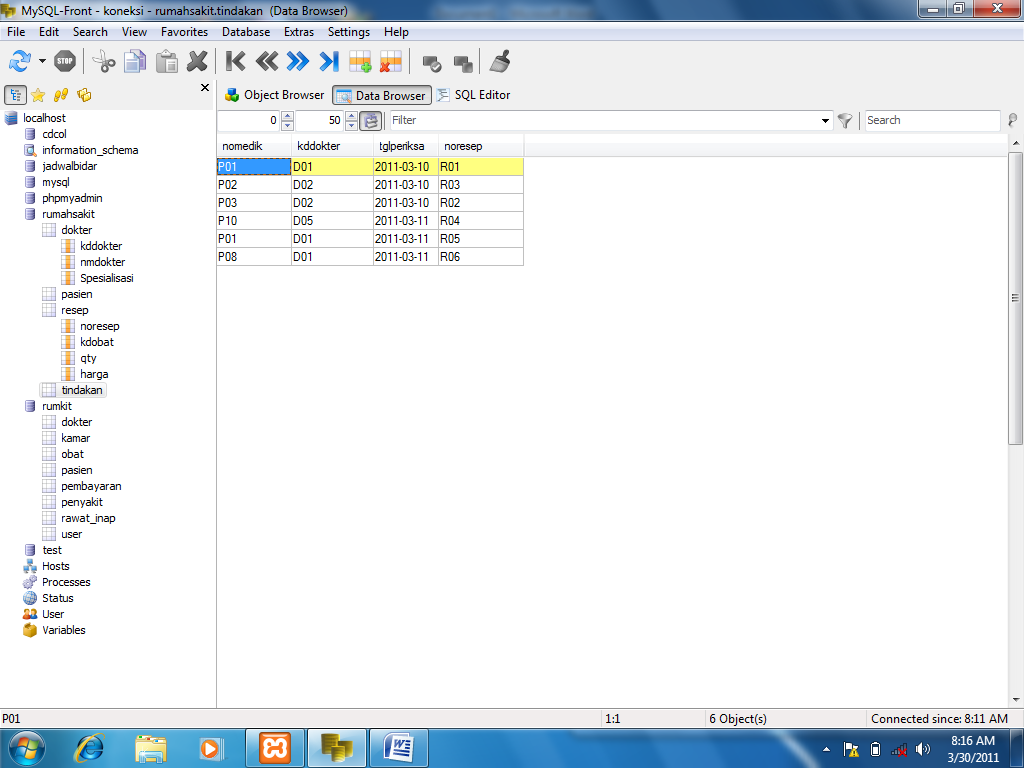 